How to add your home WiFi to the school ChromebookTurn on the Chromebook and type in your child’s username and password This will be Username: Horton Grange or HGPSuser     Password: hguser01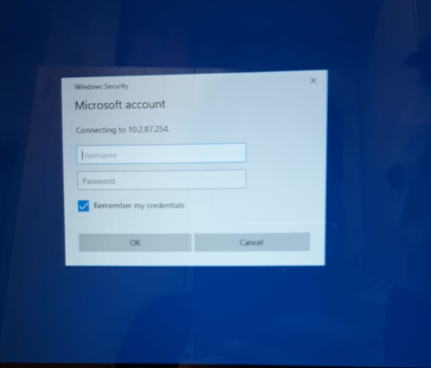  Username herePassword hereWhen it loads, click the globe in the bottom right hand corner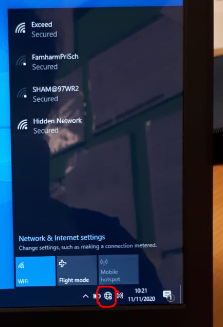 When clicked, this menu will appear. Click WiFi to show available networksSelect whichever is your home WiFi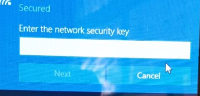 When prompted for the security key or password, type in your home WiFi password (this is usually on the back of your WiFi box).How to add your Mobile phone hotspot to the school Chromebook to access the internetTurn on the Chromebook and type in your child’s username and password This will be Username: Horton Grange or HGPSuser     Password: hguser01 Username herePassword hereTurn on the mobile hotspot on your phoneWhen it loads, click the globe in the bottom right hand cornerWhen clicked, this menu will appear. Click WiFi to show available networksSelect whichever is your mobile hotspotWhen prompted for the security key or password, type this in as it appears on your mobile phone (you may just have to click ‘allow’ on your phone)